MFR & Basic EMT-Epinephrine StudyPediatric Bronchospasm Pre-Medical Control: MFR/EMT/SPECIALIST/PARAMEDIC Follow Pediatric Assessment and Treatment Protocol. Assist the patient in using their own Albuterol Inhaler, if availableEMT/SPECIALISTAlbuterol may be indicated. Refer to Nebulized Bronchodilators Procedure. Consider CPAP, if available, per CPAP/BiPAP Procedure.MFR/EMT/SPECIALIST/PARAMEDICIn cases of severe respiratory distress/failure: a.	If child weighs less than 10 kg (approx. 20 lbs.), contact medical control prior to Epinephrine if possible. b.	If child weighs between 10-30 kg (approx. 60 lbs.), administer Epinephrine 1:1000 - 1 mg/mL, 0.15 mg (0.15 ml) IM OR via pediatric Epinephrine auto-injector.c.	If child weighs greater than 30 kg, administer Epinephrine 1:1000 - 1 mg/mL, 0.3 mg (0.3 ml) IM OR via Epinephrine auto-injector.PARAMEDICPer MCA selection, administer Bronchodilator per Nebulized Bronchodilators Procedure.Per MCA selection, if a second nebulized treatment is needed also administer Prednisone OR Methylprednisolone.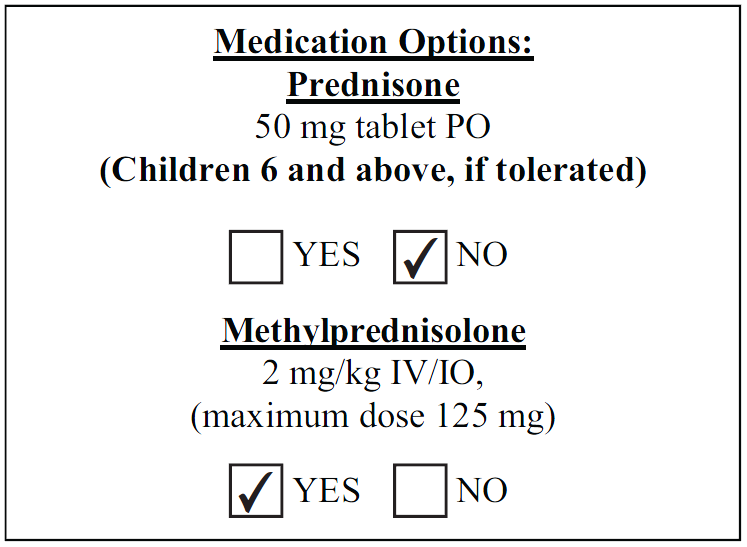 Consider CPAP/BiPAP (if available) per CPAP/BiPAP Procedure.Post-Medical Control:MFR/EMT/SPECIALIST/PARAMEDICAdditional Epinephrine IM:a.	If child weighs between 10-30 kg (approx. 60 lbs.), administer	Epinephrine 1:1000 - 1 mg/mL, 0.15 mg (0.15 ml) IM OR via pediatric epinephrine 	auto-injector.b.	If child weighs greater than 30 kg, administer Epinephrine 1:1000 - 1 mg/mL 0.3 mg (0.3 ml) IM OR via adult epinephrine auto-injector.